Муниципальное общеобразовательное учреждение«Турунтаевская районная гимназия»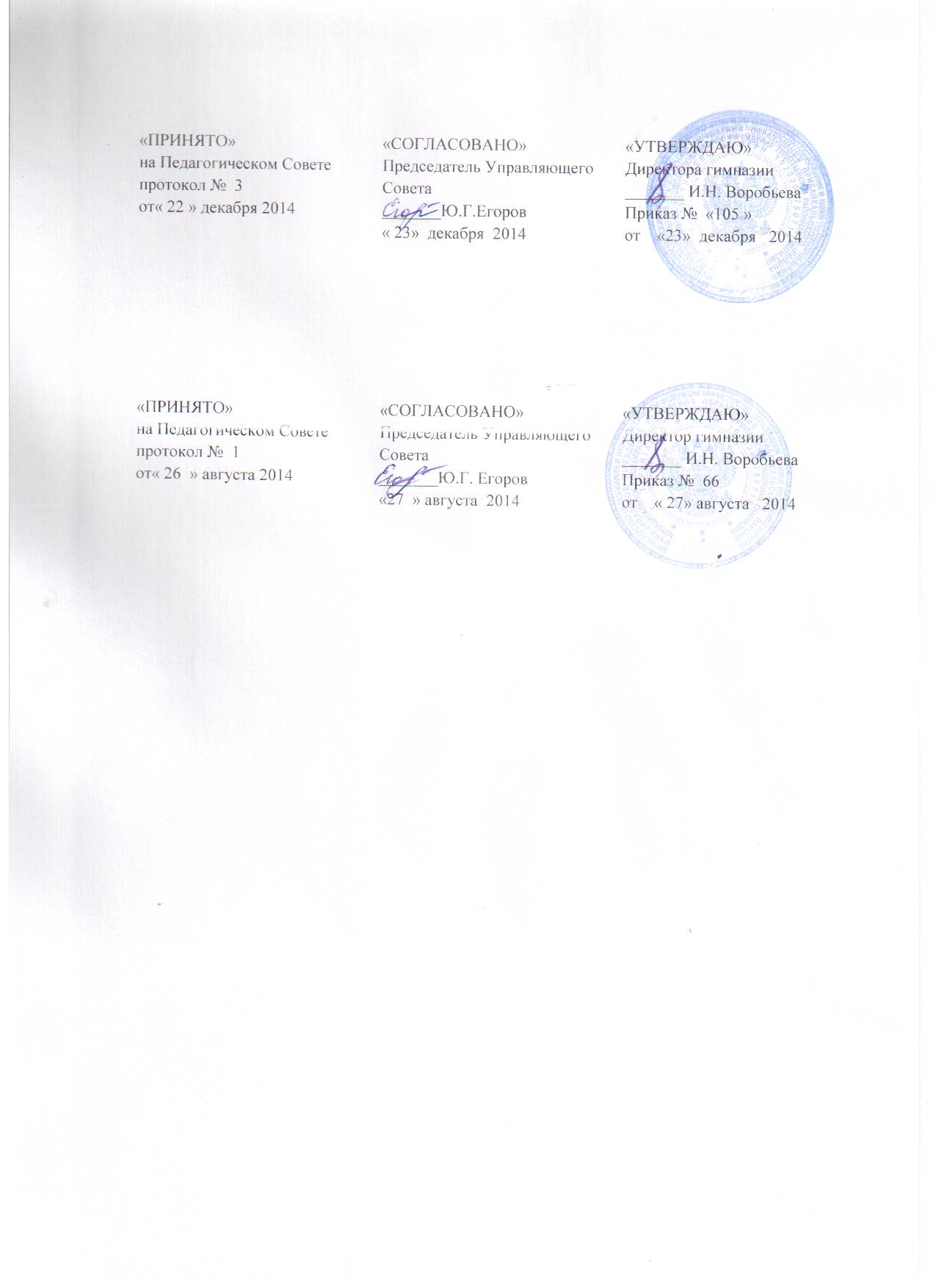 Положениео переводе, отчислении и восстановлении обучающихся МОУ «Турунтаевская районная гимназия»1. Общие положения1.1. Настоящее Положение регламентирует порядок и основания перевода, отчисления и восстановления обучающихся МОУ «Турунтаевская районная гимназия»1.2. Настоящее Положение разработано с целью упорядочения и приведения в соответствие порядка перевода, отчисления и восстановления обучающихся в МОУ «Турунтаевская районная гиманзия»в соответствии с Федеральным законом от 29.12.2012 г. № 273-ФЗ «Об образовании в РФ»; методическими рекомендациями по организации освоения обучающимися общеобразовательных программ вне организаций, осуществляющих образовательную деятельность (в формах семейного образования и самообразования).1.3. Перевод, отчисление и восстановление в МОУ «Турунтаевская районная гимназия» оформляется приказом директора.1.4. Положение о переводе, отчислении и восстановлении обучающихся в МОУ «Турунтаевская районная гиманзия» является нормативным локальным актом и обязательно для исполнения участниками образовательных отношений.2. Правила внутришкольного перевода обучающихся2.1. Обучающиеся имеют право на перевод из класса в класс (одной параллели).2.2. Основанием для внутришкольного перевода из класса в класс одной параллели являются:; желание родителей (законных представителей) обучающегося, рекомендации педагогического совета2.3.Внутришкольный перевод из класса в класс одной параллели обучающихся производится на основании письменного заявления совершеннолетних обучающихся либо родителей (законных представителей) несовершеннолетних обучающихся и оформляется приказом директора ОУ .2.4. Обучающиеся, освоившие в полном объеме образовательную программу учебного года, по решению Педагогического совета переводятся в следующий класс.2.5. Обучающиеся, имеющие по итогам учебного года академическую задолженность по одному предмету или нескольким предметам , переводятся в следующий класс условно. Обучающиеся обязаны ликвидировать академическую задолженность до 10 ноября следующего учебного года. ОУ обеспечивает контроль за своевременностью ее ликвидации. В классный журнал и личное дело обучающегося вносится запись: «условно переведен».2.6. Обучающиеся, ликвидировавшие задолженность в течение года, по решению Педагогического совета переводятся в следующий класс.2.7. Обучающиеся, не освоившие образовательной программы учебного года и имеющие академическую задолженность по двум и более предметам или условно переведенные в следующий класс и не ликвидировавшие академической задолженности по одному предмету, по усмотрению родителей (законных представителей) оставляются на повторное обучение или по индивидуальному учебноу плану.2.8. Обучающийся, условно переведенный в следующий класс, в отчете на начало учебного года по форме ОШ-1 указывается в составе того класса, в который условно переведен.2.9. Обучающиеся, не освоившие образовательную программу предыдущего уровня, не допускаются к обучению на следующей ступени общего образования.3.	Правила отчисления (выбытия) из образовательного учреждения3.1. Основанием для отчисления (выбытия) обучающихся из школы является:инициатива обучающегося и (или) родителей (законных) представителей несовершеннолетнего в связи переменой места жительства;желание родителей (законных представителей) на перевод обучающегося в другое общеобразовательное учреждение;желание родителей (законных представителей) о получении образования несовершеннолетним обучающимся вне организаций, осуществляющих образовательную деятельность (в форме семейного образования и самообразования);решение судебных органов;смерть обучающегося;прекращение деятельности ОУ.3.2.Перевод обучающихся в иное образовательное учреждение, реализующее образовательную программу соответствующего уровня, производится по письменному заявлению совершеннолетних обучающихся либо родителей (законных представителей) несовершеннолетних обучающихся.3.3. Орган опеки и попечительства дает согласие на перевод детей-сирот и детей, оставшихся без попечения родителей, в иное образовательное учреждение либо на изменение формы обучения до получения ими общего образования.3.4. По согласию родителей (законных представителей), комиссии по делам несовершеннолетних и защите их прав и органа местного самоуправления, осуществляющего управление в сфере образования, обучающийся, достигший возраста пятнадцати лет, может оставить школу до получения общего образования.Комиссия по делам несовершеннолетних и защите их прав совместно с родителями (законными представителями) обучающегося и органом местного самоуправления не позднее чем в месячный срок принимает меры, обеспечивающие продолжение освоения им образовательной программы основного общего образования по иной форме обучения3.5. По решению Управляющего совета за совершенные неоднократно грубые нарушения Устава школы допускается исключение обучающегося, достигшего возраста 15 лет.Исключение обучающегося из ОУ применяется, если меры воспитательного характера не дали результата и дальнейшее пребывание обучающегося оказывает отрицательное влияние на других обучающихся, нарушает их права и права работников школы, а также нормальное функционирование школы. Решение об исключении обучающегося, не получившего общего образования принимается с учетом мнения его родителей (законных представителей) и с согласия комиссии по делам несовершеннолетних и защите их прав. Решение об исключении детей-сирот и детей, оставшихся без попечения родителей, принимается с согласия комиссии по делам несовершеннолетних и защите их прав и органа опеки и попечительства.ОУ незамедлительно обязана проинформировать об исключении обучающегося его родителей (законных представителей) и районную комиссию по делам несовершеннолетних и защите их прав.3.6. В случае прекращения деятельности организации, осуществляющей образовательную деятельность, аннулирования соответствующей лицензии, лишения ее государственной аккредитации по соответствующей образовательной программе или истечения срока действия государственной аккредитации по соответствующей образовательной программе учредитель и (или) уполномоченный им орган управления указанной организацией обеспечивают перевод совершеннолетних обучающихся с их согласия и несовершеннолетних обучающихся с согласия их родителей (законных представителей) в другие организации, осуществляющие образовательную деятельность по образовательным программам соответствующих уровня и направленности.В случае приостановления действия лицензии, приостановления действия государственной аккредитации полностью или в отношении отдельных уровней образования, специальностей и направлений подготовки учредитель и (или) уполномоченный им орган управления указанной организацией обеспечивают перевод по заявлению совершеннолетних обучающихся, несовершеннолетних обучающихся по заявлению их родителей (законных представителей) в другие организации, осуществляющие образовательную деятельность по имеющим государственную аккредитацию основным образовательным программам соответствующих уровней и направленности. Порядок и условия осуществления такого перевода устанавливаются федеральным органом исполнительной власти, осуществляющим функции по выработке государственной политики и нормативно-правовому регулированию в сфере образования.3.7. Отчисление из ОУ оформляется приказом директора.3.8. При прекращении обучения в школе по основаниям, указанным в п.3.1и 3.5. настоящего Положения, родителям (законным представителям) несовершеннолетнего обучающегося или совершеннолетнему обучающемуся выдаются следующие документы:личное дело;аттестат об основном общем образовании (для обучающихся, завершивших основное общее образование);ведомость текущих оценок ( в случае перевода обучающегося в течение учебного года.)4.	Порядок оформления получения обучающимися образования вне организаций, осуществляющих образовательную деятельность (в форме семейного образования и самообразования)4.1. В соответствии с Федеральным законом от 29.12.2012 г. № 273-ФЗ «Об образовании в Российской Федерации» общее образование может быть получено:а) в организациях, осуществляющих образовательную деятельность;б) вне организаций, осуществляющих образовательную деятельность (в формах семейного образования и самообразования).Вне организаций, осуществляющих образовательную деятельность, начальное общее и основное общее образование может быть получено в форме семейного образования; среднее общее образование - в форме самообразования.4.2.Обучение в формах семейного образования и самообразования осуществляется с правом последующего прохождения в соответствии с частью 3 статьи 34 вышеназванного Закона промежуточной и государственной итоговой аттестации в организациях, осуществляющих образовательную деятельность.4.2.1.Лица, осваивающие основную образовательную программу в формах семейного образования и самообразования, обучавшиеся по образовательной программе, не имеющей государственной аккредитации, а также лица, не имеющие основного общего или среднего общего образования, вправе пройти промежуточную и государственную итоговую аттестацию.4.2.2.Неудовлетворительные результаты промежуточной аттестации по одному или нескольким учебным предметам, курсам, дисциплинам (модулям) образовательной программы или непрохождение промежуточной аттестации при отсутствии уважительных причин признаются академической задолженностью. Обучающиеся обязаны ликвидировать академическую задолженность в сроки, установленные образовательной организацией.4.2.3.Родители (законные представители) несовершеннолетнего обучающегося, обеспечивающие получение обучающимся общего образования в формах семейного образования и самообразования, обязаны создать условия обучающемуся для ликвидации академической задолженности и обеспечить контроль за своевременностью ее ликвидации.4.2.4.Обучающиеся, получающие образование по образовательным программам начального общего, основного общего и среднего общего образования в формах семейного образования и самообразования, не ликвидировавшие в порядке, установленном локальными нормативными актами, сроки академической задолженности, продолжают получать образование в школе.4.3. Порядок действий родителей (законных представителей) несовершеннолетних обучающихся.4.3.1.Родители (законные представители) обучающегося при выборе им освоения программ начального общего, основного общего, среднего общего образования вне организаций, осуществляющих образовательную деятельность (в формах семейного образования и самообразования), информируют об этом выборе орган местного самоуправления муниципального образования, на территориях в которых они проживают.4.3.2.При выборе обучающимся освоения программ начального общего, основного общего, среднего общего образования вне организаций, осуществляющих образовательную деятельность (в формах семейного образования и самообразования), родители (законные представители) вышеназванной категории обучающихся обращаются в образовательную организацию с заявлениями:об исключении из контингента образовательной организации, в которой он ранее обучался или числился в контингенте;об организации и проведении промежуточной и (или) государственной итоговой аттестации обучающегося при предъявлении оригинала документа, удостоверяющего личность родителя (законного представителя).В заявлении родителями (законными представителями) ребенка указываются следующие сведения:а) фамилия, имя, отчество (последнее - при наличии) ребенка;б) дата и место рождения ребенка;в) фамилия, имя, отчество (последнее - при наличии) родителей (законных представителей) ребенка;г) формы получения образования.Дополнительно родители (законные представители) детей предъявляют оригинал свидетельства о рождении ребенка либо заверенную в установленном порядке копию документа, подтверждающего родство заявителя (или законность представления прав обучающегося, а также оригинал свидетельства о регистрации ребенка по месту жительства, личное дело обучающегося, выданное образовательной организацией, в которой он ранее обучался или числился в контингенте.4.3.3.Для прохождения промежуточной и (или) государственной итоговой аттестации родители (законные представители) обучающихся, получающих общее образование в указанных формах, заключают договор с образовательной организацией об организации и проведении промежуточной и (или) государственной итоговой аттестации обучающегося . В случае успешной государственной итоговой аттестации после освоения обучающимся образовательных программ в форме семейного образования ему предоставляется документ государственного образца об основном общем образовании, в форме самообразования - документ государственного образца о среднем общем образовании.4.4.	Порядок действий образовательной организации.4.4.1.	Образовательная организация осуществляет приём заявлений родителей (законных представителей) несовершеннолетнего обучающегося:об исключении из контингента образовательной организации в связи с выбором получения образования в формах семейного образования и самообразования (если ранее обучающийся обучался или числился в контингенте);о проведении промежуточной и (или) государственной итоговой аттестации обучающегося, получающего образование в формах семейного образования и самообразования (при выборе обучающимся образовательной организации для прохождения аттестации).4.4.2.Образовательная организация:издает приказ на проведение промежуточной и (или) государственной итоговой аттестации обучающегося, получающего образование в формах семейного образования и самообразования;обеспечивает включение обучающегося, получающего образование в форме семейного образования, в Региональную базу данных участников ГИА;обеспечивает включение обучающегося, получающего образование в форме самообразования, в Региональную базу данных участников ЕГЭ;заключает договор с родителями (законными представителями) обучающегося, получающего образование в формах семейного образования и самообразования, об организации и проведении промежуточной и (или) государственной итоговой аттестации обучающегося;организует и проводит промежуточную аттестацию обучающегося, получающего образование в форме семейного образования;организует государственную итоговую аттестацию обучающегося, получающего образование в форме самообразования, в соответствии с действующими федеральными и региональными нормативными правовыми актами в сфере образования;информирует управление образования о расторжении договора с родителями (законными представителями) обучающегося, не ликвидировавшего в установленные сроки академической задолженности, для продолжения их обучения в образовательной организации;5.	Порядок восстановления обучающихся5.1.Обучающиеся, отчисленные ранее из ОУ, имеют право на восстановление.5.2.Восстановление обучающихся, отчисленных из общеобразовательного учреждения, производится на основании Положения о приеме в ОУ.5.3. Восстановление обучающихся, получающих образование в формах семейного образования и самообразования осуществляется на основании п.4 данного Положения;5.4. Решение о восстановлении обучающихся оформляется приказом по ОУ.